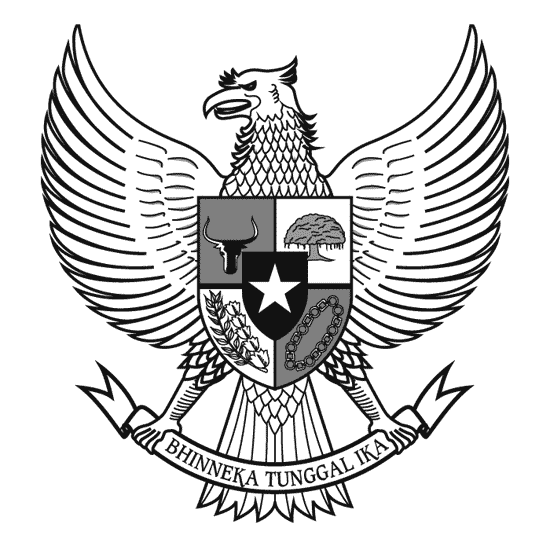 BUPATI PASERPROVINSI KALIMANTAN TIMURPERATURAN DAERAH KABUPATEN PASERNOMOR 9 TAHUN 2016    TENTANGPENAMBAHAN PENYERTAAN MODAL PEMERINTAH KABUPATEN PASERPADA BANK PEMBANGUNAN DAERAH KALIMANTAN TIMURDENGAN RAHMAT TUHAN YANG MAHA ESABUPATI  PASER, Menimbang	:	a. 	bahwa untuk meningkatkan Pendapatan Asli Daerah Kabupaten Paser perlu adanya Penambahan Penyertaan Modal Pemerintah Kabupaten Paser pada Bank Pembangunan Daerah Kalimantan Timur Cabang Tanah Grogot; bahwa untuk melaksanakan Pasal 75 Peraturan Pemerintah Nomor 58 Tahun 2005 tentang Pengelolaan Keuangan Daerah dan Pasal 7 ayat (7) Peraturan Menteri Dalam Negeri Nomor 13 Tahun 2006 tentang Pedoman Pengelolaan Keuangan Daerah serta untuk meningkatkan pelayanan kepada masyarakat dengan meningkatkan perubahan ekonomi perlu penggalian sumber-sumber pendapatan melalui penyertaan modal kepada Pihak Ketiga;bahwa berdasarkan pertimbangan sebagaimana dimaksud dalam huruf a dan huruf b, perlu menetapkan Peraturan Daerah tentang Penambahan Penyertaan Modal Pemerintah Daerah Kabupaten Paser pada Bank Pembangunan Daerah Kalimantan Timur;Mengingat	:	1.	Pasal 18 ayat (6) Undang-Undang Dasar Negara Republik Indonesia Tahun 1945;Undang-Undang Nomor 27 Tahun 1959 tentang Penetapan Undang-Undang Darurat Nomor 3 Tahun 1953 tentang Pembentukan Daerah Tingkat II di Kalimantan (Lembaran Negara Republik Indonesia Tahun 1953 Nomor 9) sebagai Undang-Undang (Lembaran Negara Republik Indonesia Tahun 1953 Nomor 72, Tambahan Lembaran Negara Republik Indonesia Nomor 1820);Undang-Undang Nomor 23 Tahun 2014 tentang Pemerintahan Daerah (Lembaran Negara Republik Indonesia Tahun 2014 Nomor 224, Tambahan Lembaran Negara Republik Indonesia Nomor 5587) sebagaimana telah diubah sebagaimana telah diubah beberapa kali terakhir dengan Undang-Undang Nomor 9 Tahun 2015 tentang Perubahan Kedua Atas Undang-Undang Nomor 23 Tahun 2014 tentang Pemerintahan Daerah (Lembaran Negara Republik Indonesia Tahun 2015 Nomor 58, Tambahan Lembaran Negara Republik Indonesia Nomor 5679);Dengan Persetujuan BersamaDEWAN PERWAKILAN RAKYAT DAERAH KABUPATEN PASERdanBUPATI  PASER,MEMUTUSKAN:Menetapkan	:	PERATURAN DAERAH TENTANG PENAMBAHAN PENYERTAAN MODAL PEMERINTAH KABUPATEN PASER PADA BANK PEMBANGUNAN DAERAH KALIMANTAN TIMUR.BAB IKETENTUAN UMUMPasal 1Dalam Peraturan Daerah ini yang dimaksud dengan:Daerah adalah Kabupaten Paser.Pemerintah Daerah adalah Bupati sebagai unsur penyelenggara Pemerintahan Daerah yang memimpin pelaksanaan urusan pemerintahan yang menjadi kewenangan daerah otonom Kabupaten Paser.Bupati adalah Bupati Paser.Perubahan Anggaran Pendapatan dan Belanja Daerah yang selanjutnya disingkat Perubahan APBD adalah Perubahan Anggaran Pendapatan dan Belanja Daerah Kabupaten Paser.Bank Pembangunan Daerah Kalimantan Timur yang selanjutnya disebut Bank Kaltim adalah Bank Pembangunan Daerah Provinsi Kalimantan Timur.6.	Penyertaan Modal Daerah adalah setiap usaha dalam penyertaan modal Pemerintah Kabupaten Paser kepada Badan Usaha Milik Daerah yang diatur dan tunduk pada ketentuan peraturan perundang-undangan.Pasal 2Penambahan Penyertaan Modal Daerah kepada Bank Kaltim bertujuan untuk meningkatkan pendapatan asli daerah, yang selanjutnya akan memberikan dampak bagi peningkatan kesejahteraan masyarakat.BAB  IIPENYERTAAN MODALPasal 3Dengan Peraturan Daerah ini ditetapkan Penambahan Penyertaan Modal Daerah pada Bank Kaltim.Pasal 4Penambahan Penyertaan Modal sebagaimana dimaksud dalam Pasal 2 berupa Penambahan Penyertaan Modal Pemerintah Daerah yang diinvestasikan kepada Bank Kaltim yang akan dianggarkan pada Perubahan APBD Kabupaten Paser Tahun 2016.BAB IIIBESARAN PENAMBAHAN PENYERTAAN MODAL DAERAHPasal 5Penambahan Penyertaan modal Pemerintah Daerah pada Bank Kaltim sebagaimana dimaksud dalam Pasal 4, sebesar Rp. 6.380.000.000,-  (enam milyar tiga ratus delapan puluh juta rupiah) dalam bentuk Modal Investasi.Pasal 6Jumlah  Penyertaan  Modal  Pemerintah  Daerah  ke  dalam  Modal  Bank Kaltim menjadi  Rp 90.630.000.000,- (sembilan puluh milyar enam ratus tiga puluh juta rupiah).BAB IVPENGELOLAANPasal 7Penambahan Penyertaan Modal Daerah sebagaimana dimaksud dalam Pasal 5, sepenuhnya dikelola oleh Bank Kaltim.Pelaksanaan pengelolaan penambahan Penyertaan Modal Daerah sebagaimana dimaksud pada ayat (1), diatur berdasarkan petunjuk dan ketentuan peraturan perundang-undangan.BAB VPENGAWASANPasal 8Bupati melakukan pengawasan terhadap penambahan Penyertaan Modal Pemerintah Daerah yang diberikan pada Bank Kaltim.Dalam melakukan pengawasan sebagaimana dimaksud pada ayat (1), Bupati menunjuk Inspektorat Daerah.Penunjukan sebagaimana dimaksud pada ayat (2) ditetapkan dengan Keputusan Bupati paling lambat 1 (satu) bulan setelah peraturan daerah ini diundangkan.BAB VIKETENTUAN PENUTUPPasal 9Peraturan Daerah ini mulai berlaku pada tanggal diundangkan.Agar setiap orang mengetahuinya, memerintahkan pengundangan Peraturan Daerah ini dengan penempatannya dalam Lembaran Daerah Kabupaten Paser.Ditetapkan di Tana Paserpada tanggal 7 April 2016BUPATI PASER,  YUSRIANSYAH SYARKAWIDiundangkan di Tana Paserpada tanggal 7 April 2016SEKRETARIS DAERAH KABUPATEN PASER,         		HELMY LATHYFLEMBARAN DAERAH KABUPATEN PASER TAHUN 2016 NOMOR 9.NOREG PERATURAN DAERAH KABUPATEN PASER PROV. KALIMANTAN TIMUR : 09/2016BAB VIKETENTUAN PENUTUPPasal 9Peraturan Daerah ini mulai berlaku pada tanggal diundangkan.Agar setiap orang mengetahuinya, memerintahkan pengundangan Peraturan Daerah ini dengan penempatannya dalam Lembaran Daerah Kabupaten Paser.Ditetapkan di Tana Paserpada tanggal 7 April 2016BUPATI PASER,  YUSRIANSYAH SYARKAWIDiundangkan di Tana Paserpada tanggal 7 April 2016SEKRETARIS DAERAH KABUPATEN PASER,         		HELMY LATHYFLEMBARAN DAERAH KABUPATEN PASER TAHUN 2016 NOMOR 9.NOREG PERATURAN DAERAH KABUPATEN PASER PROV. KALIMANTAN TIMUR : 09/2016BAB VIKETENTUAN PENUTUPPasal 9Peraturan Daerah ini mulai berlaku pada tanggal diundangkan.Agar setiap orang mengetahuinya, memerintahkan pengundangan Peraturan Daerah ini dengan penempatannya dalam Lembaran Daerah Kabupaten Paser.Ditetapkan di Tana Paserpada tanggal 7 April 2016BUPATI PASER,ttd  YUSRIANSYAH SYARKAWIDiundangkan di Tana Paserpada tanggal 7 April 2016SEKRETARIS DAERAH KABUPATEN PASER,ttd         		HELMY LATHYFLEMBARAN DAERAH KABUPATEN PASER TAHUN 2016 NOMOR 9.Salinan sesuai dengan aslinyaKEPALA BAGIAN HUKUM SETDA KAB. PASER,ANDI AZISPEMBINANIP. 19680816 199803 1 007NOREG PERATURAN DAERAH KABUPATEN PASER PROV. KALIMANTAN TIMUR : 09/2016PENJELASANATASPERATURAN DAERAH KABUPATEN PASERNOMOR 9 TAHUN 2016 TENTANGPENAMBAHAN PENYERTAAN MODAL PEMERINTAH KABUPATEN PASER PADA BANK PEMBANGUNAN DAERAH KALIMANTAN TIMURI. 	UMUMDengan ditetapkannya Undang-Undang Nomor 23 Tahun 2014 tentang Pemerintahan Daerah (Lembaran Negara Republik Indonesia Tahun Nomor 244, Tambahan Lembaran Negara Republik Indonesia Nomor 5587) yang memberikan kepada daerah untuk melaksanakan Otonomi Daerah secara nyata dan bertanggung jawab.Kondisi ini mengandung makna bahwa daerah harus mampu meningkatkan pertumbuhan perekonomian daerah. Untuk itu perlu upaya-upaya dan usaha-usaha untuk memupuk serta meningkatkan pendapatan daerah.Berdasarkan Pasal 258 Undang-Undang Nomor 23 Tahun 2014 tentang Pemerintahan Daerah dinyatakan bahwa sumber pendapatan daerah terdiri atas :a.	pendapatan asli Daerah1.	Pajak daerah;2.	Retribusi daerah;3.	Hasil Pengelolaan kekayaan Daerah yang dipisahkan;dan/atau4.	Lain-lain pendapatan asli daerah yang sah;b.	pendapatan transfer; dan/atauc.	lain-lain pendapatan daerah yang sah.Dengan semakin tingginya tuntutan masyarakat terhadap pelayanan dan penyediaan fasilitas-fasilitas kegiatan perekonomian, maka membewa pengaruh terhadap pembiayaan pemerintah daerah. Oleh karena itu dianggap perlu mengembangkan perusahaan daerah dalam rangka mendorong pertumbuhan perekonomian daerah di bidang kegiatan usaha yang dilakukan.Untuk tertibnya pelaksanaan penyertaan modal Pemerintah Daerah, sesuai dengan Undang-Undang Nomor 1 Tahun 2004 tentang Perbendaharaan Negara Pasal 41 ayat (5) Penyertaan modal Pemerintah Daerah pada perusahaan daerah ditetapkan dengan Peraturan Daerah.Pelaksanaan atas penyertaan modal pada perusahaan daerah baru dapat dilaksanakan apabila jumlah yang disertakan tersebut dalam tahun anggaran terlebih dahulu telah ditetapkan dalam Peraturan Daerah.II.	PASAL DEMI PASALPasal ICukup JelasPasal 2Cukup JelasPasal 3Cukup JelasPasal 4Cukup JelasPasal 5Jumlah  penambahan penyertaan modal yang dituangkan kedalam modal Bank sebesar 6.380.000.000 (sebanyak 1.276 lembar saham x @ Rp 5.000.000) adalah hasil deviden Tahun buku 2014 berdasarkan hasil Rapat Umum Pemegang Saham Tahun 2015.Pasal 6Jumlah Penyertaan Modal Pemerintah Daerah pada tahun 2015 adalah sebesar        Rp 84.250.000.000,- (delapan puluh empat milyar dua ratus lima puluh juta rupiah), ditambah dengan penambahan Rp 6.380.000.000,- (enam milyar tiga ratus delapan puluh juta rupiah) sehingga jumlah penyertaan Modal Pemerintah Kabupaten Paser kepada Bank dalam bentuk modal investasi sejak tahun 1997 sampai dengan tahun 2016 adalah sebesar Rp 90.630.000.000,- (sembilan puluh milyar enam ratus tiga puluh juta rupiah).Pasal 7Cukup JelasPasal 8Cukup JelasPasal 9Cukup JelasTAMBAHAN LEMBARAN DAERAH KABUPATEN PASER NOMOR 47 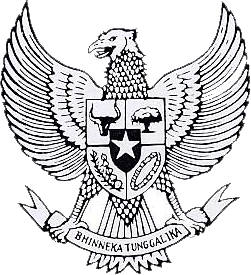 PERATURAN DAERAH KABUPATEN PASERNOMOR 9 TAHUN 2016PENAMBAHAN PENYERTAAN MODAL PEMERINTAH KABUPATEN PASER PADA BANK PEMBANGUNAN DAERAH KALIMANTAN TIMURNo.NamaJabatanParaf1. KusnediKasubbag Produk Hukum Daerah2.Andi AzisKepala Bagian Hukum3.Heriansyah IdrisAsisten Tata Pemerintahan4.Helmy LathyfSekretaris Daerah